Уважаемый(ая) Имя Отчество!Сообщаю Вам, что в период с 1 по 6 июля 2019 г. на базе Федерального государственного автономного образовательного учреждения высшего образования «Казанский (Приволжский) федеральный университет» состоится XXVI Всероссийская открытая научная конференция «Распространение радиоволн», проводимая в соответствии с утвержденным Президиумом РАН Планом научных конференций, симпозиумов, съездов, семинаров и школ на 2019 г.Научные проблемы конференции будут вынесены на пленарное заседание и заседания десяти секций.Ваш докладИ. В. Анов, П. Е. Тров, С. И. Доров. Название доклада,включён в заседание секции № __ Название секции.Оргкомитет приглашает Вас принять участие в работе конференции.С уважением,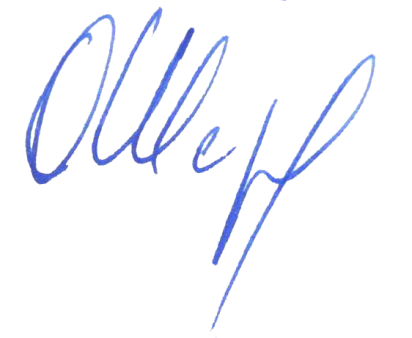 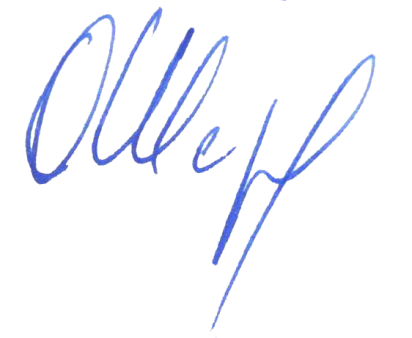 сопредседательОрганизационного комитета, д. ф.-м. н.								       О. Н. Шерстюков3 июня 2019 г.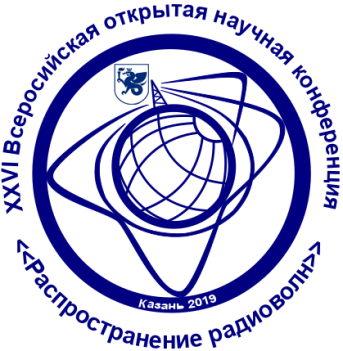 XXVI ВСЕРОССИЙСКАЯ ОТКРЫТАЯНАУЧНАЯ КОНФЕРЕНЦИЯ 
«РАСПРОСТРАНЕНИЕ РАДИОВОЛН»
1–6 июля 2019, Казань, РоссияОРГАНИЗАЦИОННЫЙ комитетИнститут физики, Казанский федеральный университет, 420008, г. Казань, ул. Кремлёвская, 16аТелефон: +7(843)233-71-19; E-mail: vkrr2019@kpfu.ru; Internet: http://vkrr2019.kpfu.ruОРГАНИЗАЦИОННЫЙ комитетИнститут физики, Казанский федеральный университет, 420008, г. Казань, ул. Кремлёвская, 16аТелефон: +7(843)233-71-19; E-mail: vkrr2019@kpfu.ru; Internet: http://vkrr2019.kpfu.ru